PORTARIA Nº 225/2023Data: 23 de agosto de 2023.Concede o restante do período de férias ao servidor Wander Soares Morlin.O Excelentíssimo Senhor Iago Mella, Presidente da Câmara Municipal de Sorriso, Estado de Mato Grosso, no uso das atribuições que lhe são conferidas por Lei e,Considerando o § 2º do artigo 78 da Lei Complementar nº 140/2011;Considerando a Portaria 19/2023, que interrompeu as férias do servidor; eConsiderando a solicitação do servidor.		RESOLVE:		Art. 1º - Conceder o restante do período de férias ao servidor Wander Soares Morlin, entre os dias 04/09/2023 e 14/09/2023.Parágrafo único - O período a que se refere o caput deverá ser gozado de uma só vez.Art. 2º - Esta Portaria entra em vigor nesta data.Câmara Municipal de Sorriso, Estado de Mato Grosso, em 23 de agosto de 2023.IAGO MELLAPresidenteREGISTRE-SE, PUBLIQUE-SE, CUMPRA-SE.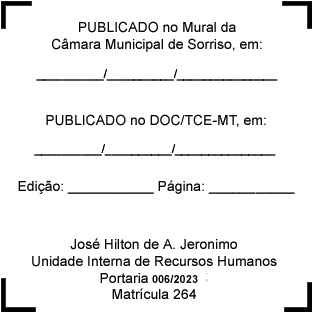 